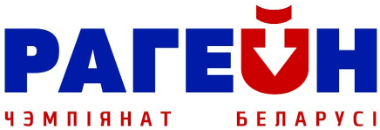 Адкрыты Чэмпіянат Рэспублікі Беларусь па Рагейну на 24 гадзіны7-8 жніўня 2021Вёска Уланаўшчына Маладзечанскага раёнаПалажэнне. Бюлецень 2.АрганізатарыБеларуская федэрацыя арыентаванняТомашава Хельга – дырэктарТомашаў Аляксей – галоўны суддзяДраждзянюк Данііл – галоўны сакратарМарчук Валерый - кантралёр федэрацыіМесцаМінская вобласць, Маладзечанскі раён, вёска Ўланаўшчына.Каардынаты цэнтра спаборніцтваў54°12'53" 27°00'11"Праграма спаборніцтваўСубота, 7 жніўня07:00 Адкрыццё цэнтра спаборніцтваў10:00 Выдача мап удзельнікам класа Рагейн-2412:45 Брыфінг для класа Рагейн-2413:00 Старт Рагейн-2421:00 Заход сонца21:01 Заход месяца22:00 Выдача мап удзельнікам класаў Рагейн-12, Роварны Рагейн-12Нядзеля, 8 жніўня00:45 Брыфінг для класаў Рагейн-12, Роварны Рагейн-1201:00 Старт Рагейн-12, Роварны Рагейн-1204:42 Узыход месяца05:37 Узыход сонца05:00 Выдача мап удзельнікам класаў Рагейн-6, Роварны Рагейн-606:45 Брыфінг для класаў Рагейн-6, Роварны Рагейн-607:00 Старт Рагейн-6, Роварны Рагейн-609:50 Брыфінг для класа Рэтра-арыентаванне ў заданым накірунку 10:00 Старт Рэтра-арыентавання ў заданым накірунку, старт Рагейн-Open13:00 Фініш для ўсіх класаў13:30 Закрыццё фінішу і агучванне вынікаў14:30 Публікацыя канчатковых вынікаў15:00 Урачыстае ўзнагароджаннеПанядзелак, 9 жніўня9:00 Закрыццё цэнтра спаборніцтваўМапаЦэнтаральная частка мапы створана на падставе картаграфічных працаў Валерыя Зайцава, Аляксандра Кудрашова ды іншых. Палявыя работы 2019 года.Для ўсіх класаў рагейна маштаб 1:50 000 H=10м фармат А3+.Для дыстанцыі у заданым накірунку і Рагейн-Open маштаб 1:15 000 H=5м фармат А4.Легенды для рагейну тэкставыя. Для рэтра-арыентавання ў сыбалях. Мапы ламінаваныяПры вялікай колькасьці заяўленых удзельнікаў арганізатары пакідаюць за сабой магчымасць зьмяніць фармат друка з А3 на А2 і адпаведна павялічыць маштаб мапаў.Мясцовасць і жывёльны светДаволі ўзгорыстая (Аляхновіцкае ўзвышша) на лясных абшарах, знаходзіцца ад 181 да 313 метраў вышэй за ўзровень мора. Рэльеф на поўначы стромкім уступам падыходзіць да забалочанай Нарачанска-Вялейскай нізіны. На паўднёвым захадзе абмежавана далінай Заходняй Бярэзіны, на паўночным усходзе — далінай Вушы. Лес пераважна змешаны. Сустракаюцца гушчары, лесасекі. Зарослыя і цяжка пераадольныя мясціны. Гідраграфія не развітая, але разнастайная: рака Заходняя Бярэзіна, крыніцы, ручаі, вадапоі для жывёлаў, стаўкі, балотцы. Дзікі трапляюцца часта, у лесе вялася гадоўля алянёў. Класы:Рагейн-24, бегам Рагейн-12, бегам Рагейн-6, бегамРагейн-6, роварны Рагейн-12, роварныРэтра-арыентаванне ў заданным накірунку (дыстанцыя мінулых часоў па сучаснай мапе, даўжыня прыблізна 14 км)Рагейн-OpenГруппы:Склад каманды 2-5 чалавекЧэмпіёны Рэспублікі Беларусь па Рагейну вызначаюцца толькі ў класе Рагейн-24, бегам: групы MO, WO, XO. Калі ў камандзе ёсць удзельнік маладзей за 16 год, то ў камандзе павінен прысутнічаць удзельнік, старэйшы за 18 год, які будзе несці адказнасць за здароўе падлетка Клас Рэтра-арыентаванне ў заданым накірунку – удзел асабісты (арыентаванне па старой дыстанцыі, спланаванай у 90-х гадах).АдзнакаSport IdentАрганізатары прадастаўляюць чыпы ўсім удзельнікам каманды. Пры жаданні выкарыстоўваць свой чып (не рэкамендуецца выкарыстоўваць чыпы 8 серыі) –  паведаміце пра гэта ў форме заяўкі ў графе SportIdent.Кантрольныя пункты абсталяваныя прызмай са святлоадбівальнымі элементамі, базай кантрольнай адзнакі з нумарам кантрольнага пункта.Пры адсутнасці на кантрольным пункце базы (па прычыне крадзяжу або іншых прычынах) - дапускаецца фотаадзнака (фота ўсёй каманды ў месцы, дзе прадбачылася КП), з наступным прадастаўленнем справаздачы суддзям на фінішы.Для праходжання дыстанцыі на кожнага члена каманды чыпы мацуюцца бранзалетамі. У выпадку  страты чыпа, прадастаўленага арганізатарамі, удзельнік абавязаны аплаціць яго кошт.ЗаяўкаGooglе-форма, запаўняе адзін з удзельнікаў камандыhttps://docs.google.com/forms/d/e/1FAIpQLSelyTTT2_QWZd38NAxYq2SS-iDGlUkrN5qEP47-61l1oDYV_A/viewform?usp=sf_linkПазначыць: Інфармацыя аб капітане: Імя, Прозвішча, год нараджэння, пол, назва каманды, клас, узрастовая група, інфармацыя пра іншых удзельнікаў каманды, зніжка, тэлефон ці іншы сродак сувязіАплатаВелічыня стартавага ўзнёска пазначана ў разліку на аднаго ўдзельніка ў беларускіх рублях:ЗніжкаСтудэнтам 33%, пенсіянерам і дзецям - 50%Дзецям да 6 год удзел бясплатныВаланцёрам - 66%Суддзям - 100%Рэквізіты аплатыБезнаяўнаГрамадская спартыўная арганізацыя "Беларуская федэрацыя арыентавання».Адрас: 220034, г. Мінск, вул. Чапаева, д. 3, памяшканне 36, блок 60. УНП 100172873.Банк: Аддзяленне №1 ЗАТ "БСБ Банк", г. Мінск, БІК (код банка): UNBS BY2X. Адрас банка: г. Мінск, пл. Свабоды, 4.Разліковы рахунак: BY21 UNBS 3015 1204 1310 4000 1933 (для правядзення спаборніцтваў).НаяўныміПа ведамасьці (https://poehali.net/u/2926/u/files//3567.docx).Квітанцыю аб аплаце або фотаздымкі ведамасцёў дасылайце ў дзень аплаты на паштовую скрыню rogain.minsk@gmail.comРэгістрацыяПры рэгістрацыі ўдзельнікаў у цэнтры спаборніцтваў, удзельнікі абавязаны:  - даць квітанцыю аб аплаце (калі аплата праз банк, і раней квітанцыя не была адпраўлена на пошту rogain.minsk@gmail.com);  - даць распіску аб адказнасці за сваё здароўе, запоўненую загадзя або на месцы рэгістрацыі;  - прайсці праверку абавязковага рыштунка.Пры правядзенні аплаты праз банк і адсутнасці квітанцыі аб аплаце, просьба паведаміць аб сітуацыі, якая склалася загадзя.Правілы, падлік вынікаўЧэмпіянат Беларусі па Рагейну праводзіцца ў адпаведнасці з правіламі БФА http://orient.by/download/4618 і Міжнароднай Федэрацыі Рагейна https://www.rogaining.com/attachments/article/300/IRF%20Rules%20of%20Rogaining%202015.pdfЧас фінішу для ўдзельнікаў усіх класаў агульны - 13:00, 08.08.2021Штрафныя балы за пратэрміноўку кантрольнага часу налічваюцца ў памеры 1 бал за кожную распачатую хвіліну пасля заканчэння кантрольнага часу. Камандам, што перавысілі кантрольны час 30 хвілін, месцы не прызначаюцца.ПратэстыНа працягу сарака пяці хвілін пасля заяўленага часу фінішу каманда можа далажыць арганізатарам: пра любую каманду, якая, як лічыцца, парушыла правілы, ці можа падаць пісьмовы пратэст аб любых дзеяннях арганізатараў, якія, на думку ўдзельнікаў, зрабілі спаборніцтвы несправядлівымі.УзнагароджваннеЧэмпіёнамі Рэспублікі Беларусь па рагейну прызнаюцца ўдзельнікі каманд класа Рагейн-24 гадзіны бегам у групах MO, WO, XO, якія занялі першае месца сярод сваіх групаў.Узнагароджваюцца ўсе ўдзельнікі каманд ўсіх класаў, якія занялі прызавыя месцы.Абавязковы рыштунакТэлефонШалом для раварыстаўСвятловяртальныя элементыМедыцынская аптэчка (бінт, антысэптык, пластыр, абезбольваючы сродак, нашатырны спірт, нітрагліцэрын)Рэкамендацыі па рыштункуМабільны тэлефон з мэсэнджэрам Тэлеграм. Роварны замок. Ліхтарык. Наяўныя грошы. Фотакамера.ФінансаваннеЎдзел каманд (праезд, пражыванне, харчаванне на дыстанцыі, аплата ўзносу, набыццё неабходнага рыштунку - аптэчка, компас, ліхтар) за кошт камандзіруючых арганізацый або асабістых сродкаў удзельнікаў.БяспекаПерасоўванне па аўтамабільных дарогах ажыццяўляецца ў адпаведнасці з правіламі дарожнага руху. Па трасе Мінск-Маладзечна перасаоўвацца забаронена.У выпадку канфліктных або неадкладных сітуацый паведамляйце аб здарэннях праз тэлеграм канал https://t.me/rogainingBY і зьвязвайцеся з суддзямі па тэлефоне.Медыцынская аптэчка знаходзіцца ў цэнтры спаборніцтваў. У цэнтры спаборніцтваў прысутнічае лекар ці суддзя, здольны аказаць першую медыцынскую дапамогу.Цэнтр спаборніцтваўРазмяшчэнне ўдзельнікаў у намётах. Трэба браць свае намёты, спальнікі, дыванкі, Каму неабходна дадатковая дапамога з размяшчэннем, варта загадзя папярэдзіць.ХарчаваннеВада: калонка ля цэнтра спаборніцтваў; а таксама на мапе будуць пазначаны месцы, дзе можна набраць пітную ваду. Харчаванне будзе наладжана ў базавым лагеры.Каманда Rogaining.by выступае за ахову навакольнага асяроддзя. Просьба удзельнікам завітваць у цэнтр спаборніцтваў са сваім посудам і не карыстацца аднаразовымі пластыкавымі сталовымі прыборамі. Транспартз Мінска- Электрычкі Мінск-Маладзечна (да станцыі Краснае, Ласі або Маладзечна)- Аўтобус Маладзечна АВ-Свечкі (праз Уланаўшчыну),• адпраўленне з Маладзечна 06:25 15:00 сб, нд,• ад прыпынку Краснае (чыг. станцыя Краснае ) 07:08, 15:41 сб, нядз.• Прыбыццё ў в. Уланаўшчыну  07:43, 16:15 сб, нд.Варыянт: На электрычцы да станцыі Краснае, затым на аўтобусе да Уланаўшчыны.з Уланаўшчыны- Аўтобус Свечкі-Маладзечна АВ (праз Уланаўшчыну, Краснае), адпраўленне са Свечак 07:55, 16:30 сб, нядз.Інфармацыйныя рэсурсыhttps://t.me/rogainingBYhttp://www.obelarus.net/http://orient.by/КантактыАляксей Томашаў +375336280948rogain.minsk@gmail.comXМінімум адзін мужчына і адна жанчына MМужчыныWЖанчыныOАгульны залік, без абмежаванняў па ўзросце, улічваюцца вынікі ўсіх спартоўцаў команды па класу.JЮніёры, усе ўдзельнікі каманды маладзей за 20 годVВетэраны, усім удзельнікам каманды 40 гадоў і болейSVСупер-ветэраны, усім удзельнікам каманды 55 гадоў і болейUVУльтра-ветэраны, усім удзельнікам каманды 65 гадоў і болей*Дзіцячая, адзін з удзельнікаў каманды маледзей за 14 год, якога суправаджае адзін з бацькоўРагейн 24, 12, роварны рагейн 12 гадзінРагейн 6, вела-6 гадзін, рэтра-арыентаваннеда 10 ліпеня1510да 22 ліпеня2015да 1 жніўня3025да 8 жніўня4540